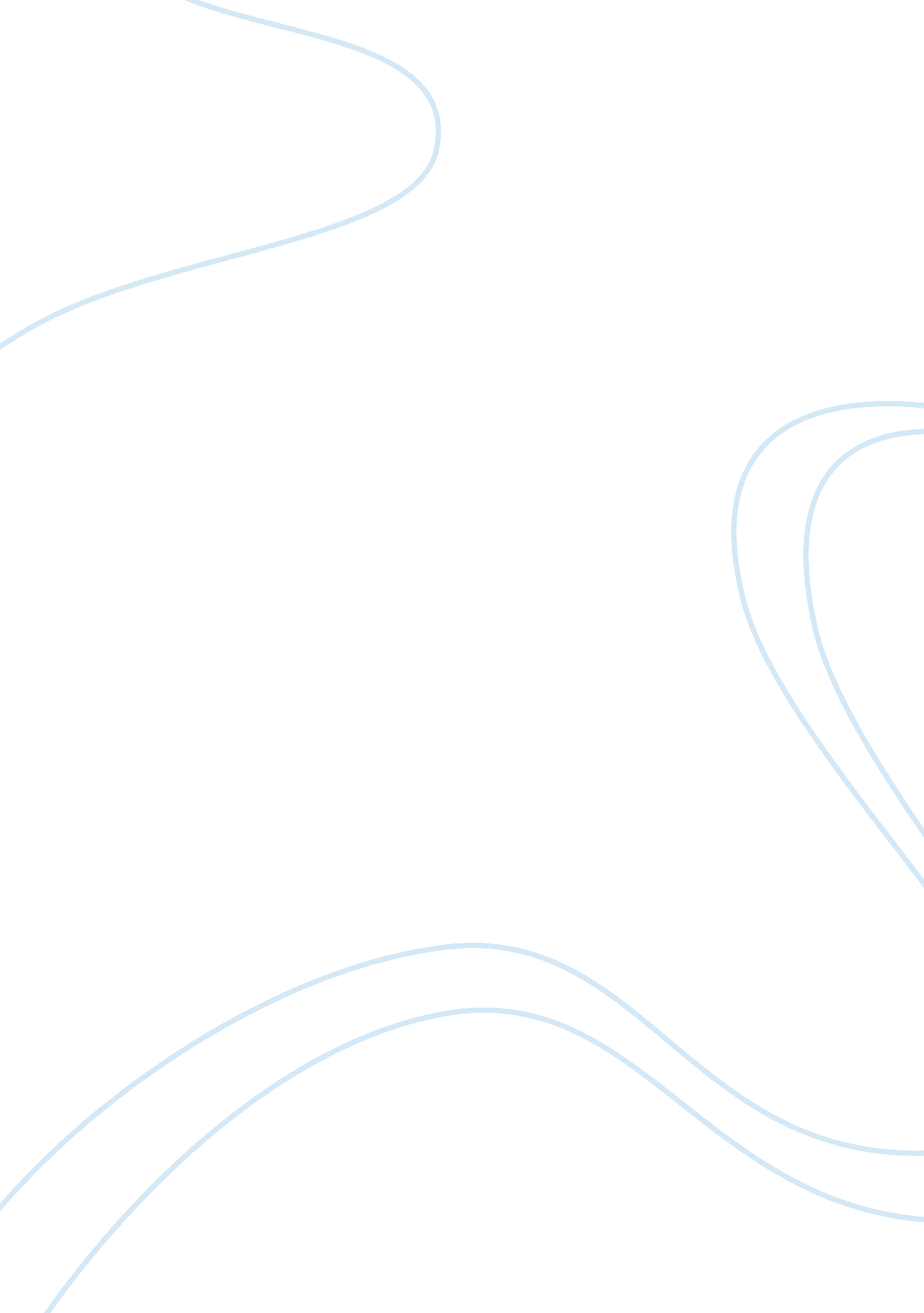 The importance of water essay sample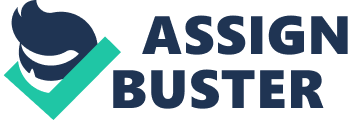 Water is the most wanted or used resource in the entire world, due to its demand. It is wanted and needed by everyone for various reasons, some of these reasons are for everyday things like drinking in order to suvive, cooking cleaning, technology and even basic things like gardning. It also helps with poverty, health, hunger and education. Water is a blessing. If we did not have water neither of us will be here, so why are we thanking it by missusing or wasting it for no reason at all? Some people in developing countries like in regions of Africa do not have this blessing. Infact water itself is scarce and they have to go searching for it, but comparing this with people in devoloping countries we are paying to much for a tiny plastic bottles and not even finishing it an instead of saving it like a normal people with morals we chuck it on the ground which causes more problems like polution. Did you know: 
The major usage of water in the household is the bathroom. The bathroom consumes more then 40% of the water within the household. And this is due to the irrisponsible way we use water. Small things like brushing your teeth in the bathroom while leaving the tap on when it is not even being used can waste a gallon of water or more[depending on the speed of your tap. Intresting fact: one flush of the toilet wastes 3 gallons of water. And another suprise is that leakings in our bathrooms or homes can waste about 20, 000 litres a year, could you imagine paying a water bill for water you did not even use, so make sure your leaks are fixed it will save your money and the enviornment. How does the wastage of water contribute to enviornmental issues: The contribution with water that cause enviornmental effects are the following: The bulding of dams: not only is this costly but it harms the enviornment tremendously. It destroys unhabitated areas like the wilderness, and green house gasses form due to rotting vegetation. 